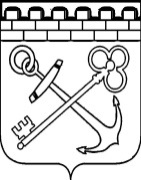 КОМИТЕТ ПО РАЗВИТИЮ МАЛОГО, СРЕДНЕГО БИЗНЕСАИ ПОТРЕБИТЕЛЬСКОГО РЫНКА ЛЕНИНГРАДСКОЙ ОБЛАСТИРАСПОРЯЖЕНИЕО проведении конкурсного отборасреди субъектов малого и среднего предпринимательстваЛенинградской области на предоставление финансовой поддержки в виде грантов субъектам малого и среднего предпринимательства,имеющим статус социального предприятияВ целях реализации мероприятий Подпрограммы «Развитие малого, среднего предпринимательства и потребительского рынка Ленинградской области» государственной программы Ленинградской области «Стимулирование экономической активности Ленинградской области», утвержденной постановлением Правительства Ленинградской области от 14 ноября 2013 года № 394, в соответствии с Порядком предоставления грантов в форме субсидий из областного бюджета Ленинградской области субъектам малого и среднего предпринимательства, а также физическим лицам, применяющим специальный налоговый режим «Налог на профессиональный доход», утвержденным постановлением Правительства Ленинградской области от 27.07.2021 № 4811. Опубликовать на официальном сайте комитета по развитию малого, среднего бизнеса и потребительского рынка Ленинградской области в информационно-телекоммуникационной сети «Интернет» (www.small.lenobl.ru) объявление о проведении конкурсного отбора среди субъектов малого и среднего предпринимательства Ленинградской области, включенных в реестр социальных предприятий, в соответствии с приложением к настоящему распоряжению.2. Контроль за исполнением распоряжения возложить на заместителя председателя комитета Тимонину Елену Алексеевну.Председатель комитетапо развитию малого, среднего бизнеса и потребительского рынка Ленинградской области                                                                                С.И. НерушайОбъявлениео проведении конкурсного отбора среди субъектов малого и среднего предпринимательства Ленинградской области на предоставление финансовой поддержки в виде грантов субъектам малого и среднего предпринимательства, имеющим статус социального предприятия1. Комитет по развитию малого, среднего бизнеса и потребительского рынка Ленинградской области, находящийся по адресу; город Санкт-Петербург, ул. Смольного, д. 3 (почтовый адрес 191311, город Санкт-Петербург, пр. Суворовский, д. 67), адрес электронной почты small.lenobl@lenreg.ru, объявляет о проведении конкурсного отбора среди субъектов малого и среднего предпринимательства Ленинградской области, включенных в реестр социальных предприятий
на предоставление грантов в форме субсидий из областного бюджета Ленинградской области, в соответствии с Порядком предоставления грантов в форме субсидий из областного бюджета Ленинградской области субъектам малого и среднего предпринимательства, а также физическим лицам, применяющим специальный налоговый режим «Налог на профессиональный доход», утвержденным постановлением Правительства Ленинградской области
от 27.07.2021 № 481 (далее – Порядок).2. Прием заявок от соискателей и проведение комиссии осуществляются
в следующие сроки:Прием заявок осуществляется в электронном виде посредством государственной информационной системы Ленинградской области «Прием конкурсных заявок от субъектов малого и среднего предпринимательства на предоставление субсидий» (https://ssmsp.lenreg.ru) с использованием усиленной квалифицированной электронной подписи.Заседание комиссии по проведению отбора состоится по адресу:
г. Санкт-Петербург, просп. Энергетиков, дом 3 А, БЦ «Лада» (9 этаж).3. Получатели гранта определяются по итогам конкурсного отбора, исходя из наилучших представленных в заявке условий достижения результатов, в целях достижения которых предоставляется грант, по результатам оценки представленных соискателями заявок, в том числе проектов.4. Результатом предоставления гранта является реализация проекта в сфере социального предпринимательства (далее - социальный проект) в целях повышения конкурентоспособности субъекта малого и среднего предпринимательства, обеспечение социальной устойчивости и роста занятости населения.Характеристиками результата предоставления гранта (далее - характеристики), являются:- реализация получателем гранта социального проекта в полном объеме;- сохранение и (или) увеличение среднесписочной численности работников в первом и втором годах, следующих за годом предоставления гранта, не ниже планового значения, указанного в проекте, по итогам года, следующего за годом предоставления гранта.В случае признания соискателя победителем конкурсного отбора значения показателей, необходимых для достижения результата предоставления гранта на реализацию социального проекта, определяются с учетом значений, представленных соискателем в социальном проекте, и устанавливаются договором. 5 Грант предоставляется на финансовое обеспечение следующих расходов, связанных с реализацией проекта в сфере социального предпринимательства:аренду нежилого помещения;ремонт нежилого помещения, включая приобретение строительных материалов, оборудования, необходимого для ремонта помещения;аренду и(или) приобретение оргтехники, оборудования (в том числе инвентаря, мебели);выплату по передаче прав на франшизу (паушальный платеж);технологическое присоединение к объектам инженерной инфраструктуры (электрические сети, газоснабжение, водоснабжение, водоотведение, теплоснабжение);оплату коммунальных услуг и услуг электроснабжения;оформление результатов интеллектуальной деятельности;приобретение основных средств (за исключением приобретения зданий, сооружений, земельных участков, автомобилей);переоборудование транспортных средств для перевозки маломобильных групп населения, в том числе инвалидов;оплату услуг связи, в том числе информационно-телекоммуникационной сети "Интернет" (далее - сеть "Интернет");оплату услуг по созданию, технической поддержке, наполнению, развитию и продвижению проекта в средствах массовой информации и сети "Интернет" (услуги хостинга, расходы на регистрацию доменных имен в сети "Интернет" и продление регистрации, расходы на поисковую оптимизацию, услуги/работы по модернизации сайта и аккаунтов в социальных сетях);приобретение программного обеспечения и неисключительных прав на программное обеспечение (расходы, связанные с получением прав по лицензионному соглашению; расходы по адаптации, настройке, внедрению
и модификации программного обеспечения; расходы по сопровождению программного обеспечения);приобретение сырья, расходных материалов, необходимых для производства продукции и оказания услуг;приобретение комплектующих изделий при производстве и(или) реализации медицинской техники, протезно-ортопедических изделий, программного обеспечения, а также технических средств, которые могут быть использованы исключительно для профилактики инвалидности или реабилитации (абилитации) инвалидов при реализации социального проекта;уплату первого взноса (аванса) при заключении договора лизинга и(или) лизинговых платежей, уплату платежей по договору лизинга, сублизинга
в случае, если предметом договора является транспортное средство,
 за исключением самоходных машин и других видов техники;реализацию мероприятий по профилактике новой коронавирусной инфекции, включая мероприятия, связанные с обеспечением выполнения санитарно-эпидемиологических требований.Не допускается направление гранта на финансирование затрат, связанных с уплатой налогов, сборов и иных обязательных платежей в бюджеты бюджетной системы Российской Федерации и бюджеты государственных внебюджетных фондов, уплатой процентов по займам, предоставленным государственными микрофинансовыми организациями, а также по кредитам, привлеченным в кредитных организациях.Не подлежат финансовому обеспечению затраты по аренде (при наличии одного из следующих условий):1) если со стороны арендодателя выступает:юридическое лицо, физическое лицо (в том числе физическое лицо, зарегистрированное в качестве индивидуального предпринимателя), являющееся участником и(или) учредителем соискателя и(или) лицом, имеющим право без доверенности действовать от имени соискателя;юридическое лицо, в котором соискатель является участником и(или) учредителем этого юридического лица, и(или) лицом, имеющим право без доверенности действовать от имени этого юридического лица;юридическое лицо, в котором участником, учредителем и(или) лицом, имеющим право без доверенности действовать от имени юридического лица, является физическое лицо, которое в качестве индивидуального предпринимателя является одновременно соискателем;2) если у соискателя и арендодателя одни и те же лица являются участником, и(или) учредителем, и(или) лицом, имеющим право без доверенности действовать от имени юридического лица.Затраты за счет средств гранта производятся грантополучателем в безналичном порядке со счета, на который перечислен грант, в соответствии с пунктом 3.6   Порядка. Затраты за счет средств софинансирования грантополучателем производятся в безналичном порядке с расчетных счетов, открытых в соответствии с законодательством Российской Федерации для осуществления операций, связанных с предпринимательской деятельностью. Социальный проект должен быть реализован в срок до 30 июня года, следующего за годом предоставления гранта. Срок реализации проекта может быть продлен на срок не более 6 месяцев по решению комитета в виде правового акта на основании предоставленного получателем субсидии экономического обоснования с последующим заключением дополнительного соглашения.6. Требования к соискателям:6.1. Гранты предоставляются субъектам малого и среднего предпринимательства,
за исключением субъектов малого и среднего предпринимательства, указанных
в частях 3 и 4 статьи 14 Федерального закона от 24.07.2007 N 209-ФЗ «О развитии малого и среднего предпринимательства в Российской Федерации»
(далее – Федеральный закон № 209-ФЗ), осуществляющих деятельность
на территории Ленинградской области, состоящих на налоговом учете
в территориальных налоговых органах Ленинградской области, и соответствующие следующим критериям:Субъект малого или среднего предпринимательства, являющийся социальным предприятием, соответствующий следующим критериям:- на дату подачи заявки на участие в конкурсном отборе:субъект малого и среднего предпринимательства признан социальным предприятием правовым актом комитета в порядке, установленном частью 3 статьи 24.1 Федерального закона № 209-ФЗ в текущем финансовом году;субъект малого и среднего предпринимательства, впервые признанный социальным предприятием, прошел обучение в рамках обучающей программы или акселерационной программы в течение года до момента получения гранта по направлению осуществления деятельности в сфере социального предпринимательства, проведение которой организовано Центром поддержки предпринимательства, Центром инноваций социальной сферы или акционерным обществом «Федеральная корпорация по развитию малого и среднего предпринимательства», или соискатель, подтвердивший статус социального предприятия, реализует ранее созданный проект в сфере социального предпринимательства;- на дату предоставления гранта:сведения о том, что субъект малого и среднего предпринимательства признан социальным предприятием в порядке, установленном частью 3 статьи 24.1 Федерального закона № 209-ФЗ, внесены в Единый реестр субъектов малого и среднего предпринимательства в период с 10 июля по 31 декабря текущего календарного года.К категории соискателей, имеющих право на получение гранта по социальному проекту, не относятся субъекты малого и среднего предпринимательства, признанные социальными предприятиями с учетом дополнительно установленных комитетом категорий граждан и видов деятельности в соответствии
с частью 2 статьи 24.1 Федерального закона № 209-ФЗ.6.2. Требования, которым должен соответствовать соискатель на дату подачи заявки на участие в конкурсном отборе (далее - заявка):отсутствие сведений о соискателе в реестре недобросовестных поставщиков (подрядчиков, исполнителей), предусмотренном Федеральным законом от 5 апреля 2013 года № 44-ФЗ «О контрактной системе в сфере закупок товаров, работ, услуг для обеспечения государственных и муниципальных нужд»;у соискателя должна отсутствовать просроченная задолженность по возврату
в бюджет Ленинградской области субсидий, грантов, бюджетных инвестиций, предоставленных в том числе в соответствии с иными правовыми актами, а также иная просроченная (неурегулированная) задолженность по денежным обязательствам перед Ленинградской областью;соискатели - юридические лица не должны находиться в процессе реорганизации (за исключением реорганизации в форме присоединения
к юридическому лицу, являющемуся участником конкурсного отбора, другого юридического лица), ликвидации, в отношении их не введена процедура банкротства, деятельность соискателя не приостановлена в порядке, предусмотренном законодательством Российской Федерации, а соискатели - индивидуальные предприниматели не должны прекратить деятельность в качестве индивидуального предпринимателя;соискатель не должен являться иностранным юридическим лицом, в том числе местом регистрации которого является государство или территория, включенные в утверждаемый Министерством финансов Российской Федерации перечень государств и территорий, используемых для промежуточного (офшорного) владения активами в Российской Федерации (далее - офшорные компании), а также российским юридическим лицом, в уставном (складочном) капитале которого доля прямого или косвенного (через третьих лиц) участия офшорных компаний в совокупности превышает 25 процентов (если иное не предусмотрено законодательством Российской Федерации). При расчете доли участия офшорных компаний в капитале российских юридических лиц не учитывается прямое и (или) косвенное участие офшорных компаний в капитале публичных акционерных обществ (в том числе со статусом международной компании), акции которых обращаются на организованных торгах в Российской Федерации, а также косвенное участие таких офшорных компаний в капитале других российских юридических лиц, реализованное через участие в капитале указанных публичных акционерных обществ;соискатель не должен получать средства из бюджета Ленинградской области в соответствии с иными нормативными правовыми актами на цели, установленные   Порядком;отсутствие невыполненных обязательств перед комитетом за три предшествующих года, в том числе нарушений порядка и условий оказания поддержки, нецелевого использования гранта, непредставления сведений
о хозяйственной деятельности;соискатель не должен находиться в перечне организаций и физических лиц,
в отношении которых имеются сведения об их причастности к экстремистской деятельности или терроризму, либо в перечне организаций и физических лиц,
в отношении которых имеются сведения об их причастности к распространению оружия массового уничтожения.На дату, предшествующую дате подачи заявки, у соискателя должна отсутствовать просроченная задолженность по налогам, сборам и иным обязательным платежам в бюджеты бюджетной системы Российской Федерации, превышающая 3 тыс. рублей. 7. Для участия в конкурсном отборе соискатели представляют
в комиссию заявку, в состав которой входят следующие документы (информационные материалы):а) заявление о предоставлении гранта по форме согласно приложению 1
к Порядку, содержащее согласие на публикацию (размещение)
в сети «Интернет» информации о соискателе, о подаваемой соискателем заявке, иной информации о соискателе, связанной с соответствующим конкурсным отбором, а также согласие на обработку персональных данных;б) информация о проекте по форме согласно приложению 2 к Порядку;в) для соискателей, впервые признанных социальным предприятием, документ, подтверждающий прохождение обучения, определенного подпунктом 1 пункта 1.6 Порядка;г) для соискателей, подтвердивших статус социального предприятия, реализующих ранее созданный проект, пояснительная записка, содержащая информацию о начале реализации проекта, направлениях и объемах ранее произведенных расходов реализуемого проекта;д) презентация проекта в форматах pdf или pptx;е) гарантийное письмо, подтверждающее наличие денежных средств, необходимых для софинансирования расходов, связанных с реализацией проекта,
в размере не менее 25 процентов от размера расходов, предусмотренных
на реализацию проекта в соответствии с пунктом 1.4 Порядка.Дополнительно соискатель для начисления баллов, предусмотренных подпунктом «а» пункта 2.14.1 Порядка, вправе представить копии правоустанавливающих документов на недвижимое имущество (при использовании недвижимого имущества), на территории которого соискатель реализует или планирует реализовать представленный в составе заявки проект, заверенные подписью соискателя.8. Документы, указанные в пункте 7 Объявления, подаются в электронном виде посредством государственной информационной системы Ленинградской области «Прием конкурсных заявок от субъектов малого и среднего предпринимательства на предоставление субсидий» (https://ssmsp.lenreg.ru)с использованием усиленной квалифицированной электронной подписи.9. Заявка может быть отозвана соискателем до окончания срока приема заявок, указанного в Объявлении, путем направления в комитет соответствующего обращения. Отозванные заявки не учитываются при определении количества заявок, представленных на участие в конкурсном отборе, и возвращаются соискателю в течение пяти рабочих дней со дня поступления обращения в комитет. Сведения об отзыве и возврате заявки соискателю отражаются в журнале заявок. Внесение изменений в заявку осуществляется путем отзыва и подачи новой заявки.10. Основаниями для отклонения заявки соискателя на стадии рассмотрения
и оценки заявок являются:несоответствие соискателя требованиям, установленным в пункте 2.5 и 2.5.1 Порядка;несоответствие представленных соискателем заявки и документов требованиям, установленным в Объявлении, пунктах 2.6 и 2.7 Порядка, или непредставление (представление не в полном объеме) указанных документов;недостоверность представленной соискателем информации, в том числе информации о месте нахождения и адресе юридического лица;подача соискателем заявки после даты и(или) времени, определенных
для подачи заявок;несоответствие соискателя категориям и критериям, установленным в пункте 1.6 Порядка, несоответствие направлений расходов по проекту направлениям расходов, установленным в пункте 1.4 Порядка;неявка на заседание комиссии соискателя либо лица, уполномоченного
в соответствии с действующим законодательством представлять интересы соискателя;соискатель является получателем гранта ранее проведенных конкурсных отборов на получение гранта с учетом требований пункта 3.2 Порядка;соискатель набрал менее 10 баллов по критериям в соответствии с подпунктами
а) и б) пункта 2.14.2 Порядка по результатам оценки проекта.11. Основания для отказа соискателю в предоставлении гранта:отсутствие сведений о признании социальным предприятием победителя конкурсного отбора по категории, определенной подпунктом 1 пункта 1.6.
Порядка, в Едином реестре субъектов малого и среднего предпринимательства
на дату принятия решения о предоставлении гранта;установление факта недостоверности представленной соискателем информации.12. Оценка представленных соискателем заявок, в том числе социального проекта, осуществляется по следующим критериям:12.1. Критерии оценки наилучших условий достижения результатов проекта:а) наличие материальной базы, необходимой для реализации проекта:наличие у соискателя договора аренды объекта недвижимого имущества
на срок менее одного года на дату подачи заявки - 0 баллов;наличие у соискателя договора аренды объекта недвижимого имущества, зарегистрированного в установленном порядке, на срок менее трех лет на дату подачи заявки - 5 баллов;наличие у соискателя договора аренды объекта недвижимого имущества, зарегистрированного в установленном порядке, на три года и более с даты подачи заявки - 10 баллов;наличие права собственности на объект недвижимого имущества - 15 баллов;б) доля средств, предусмотренных проектом на финансовое обеспечение расходов, указанных в настоящем подпункте, в общем объеме расходов составляет от 1 процента до 30 процентов - 5 баллов, от 31 процента до 60 процентов - 10 баллов; свыше 60 процентов - 15 баллов:выплата по передаче прав на франшизу (паушальный платеж);технологическое присоединение к объектам инженерной инфраструктуры (электрические сети, газоснабжение, водоснабжение, водоотведение, теплоснабжение);оформление результатов интеллектуальной деятельности;приобретение основных средств, необходимых для реализации социального проекта (за исключением приобретения зданий, сооружений, земельных участков, автомобилей);переоборудование транспортных средств для перевозки маломобильных групп населения, в том числе инвалидов;оплата услуг по созданию, технической поддержке, наполнению, развитию
и продвижению проекта в средствах массовой информации и сети «Интернет» (услуги хостинга, расходы на регистрацию доменных имен в сети «Интернет»
и продление регистрации, расходы на поисковую оптимизацию, услуги/работы
по модернизации сайта и аккаунтов в социальных сетях);приобретение программного обеспечения и неисключительных прав
на программное обеспечение (расходы, связанные с получением прав
по лицензионному соглашению; расходы по адаптации, настройке, внедрению
и модификации программного обеспечения; расходы по сопровождению программного обеспечения);приобретение комплектующих изделий при производстве и(или) реализации медицинской техники, протезно-ортопедических изделий, программного обеспечения, а также технических средств, которые могут быть использованы исключительно для профилактики инвалидности или реабилитации (абилитации) инвалидов;уплата первого взноса (аванса) при заключении договора лизинга и(или) лизинговых платежей, уплата платежей по договору лизинга, сублизинга в случае, если предметом договора является транспортное средство, за исключением самоходных машин и других видов техники;в) наличие в проекте соискателя информации по увеличению среднесписочной численности работников в году, следующем за годом предоставления гранта,
по отношению к значению среднесписочной численности работников за год, предшествующий году подачи заявки:на одну единицу - 5 баллов;на две единицы - 10 баллов;на три и более единиц - 15 баллов.12.2. Критерии оценки проекта:а) качество подготовки презентации (презентация логично структурирована,
в том числе содержит информацию о соискателе, его команде, цели проекта, характеристику и описание создаваемого продукта (услуги), перечень планируемых мероприятий со сроками их реализации, детализацию расходов по проекту, экономический эффект от реализации проекта на территории Ленинградской области, фотографии о деятельности соискателя)  – от 1 до 5 баллов;б) оценка защиты проекта (оценивается качество представления проекта, перспективность реализации проекта, в том числе эффективность его реализации, по итогам защиты проекта в совокупности с представленными документами в составе заявки) – от 1 до 10 баллов;в) реализация проекта на территории депрессивного муниципального образования – 5 баллов;г) наличие личного кабинета соискателя на государственной платформе поддержки предпринимателей «Цифровая платформа МСП» (https://мсп.рф/) – 5 баллов.12.3. Предварительные оценки в соответствии с пунктом 14.1 и подпунктами «в» и «г» пункта 2.14.2 Порядка проставляются секретарем комиссии на основании поданных заявок соискателей на участие в конкурсном отборе.По критериям в соответствии с подпунктами «а» и «б» пункта 2.14.2 Порядка решение конкурсной комиссии принимается коллегиально по результатам представления соискателем проекта на заседании конкурсной комиссии.Для определения итогового суммарного балла по заявке баллы согласно абзацам первому и второму пункта суммируются. По результатам оценки заявок составляется их ранжированный список - от наибольшего значения суммарного балла по заявке к наименьшему.12.4. В случае если несколькими соискателями набрано равное количество баллов, грант предоставляется в соответствии с очередностью регистрации заявок в журнале заявок.12.5. В случае если совокупный объем средств, запрашиваемых всеми соискателями в рамках проводимого заседания комиссии, превышает объем
или равен объему нераспределенных бюджетных средств, грант предоставляется соискателям, набравшим наибольшее количество баллов в пределах бюджетных ассигнований в соответствии с пунктом 1.5 Порядка.13. Размер гранта определяется конкурсной комиссией пропорционально размеру:- расходов субъекта малого и среднего предпринимательства, впервые признанного социальным предприятием, предусмотренных на реализацию нового социального проекта;- расходов субъекта малого и среднего предпринимательства, подтвердившего статус социального предприятия, на расширение своей деятельности при реализации ранее созданного социального проекта.Грант предоставляется при условии софинансирования получателем гранта расходов, связанных с реализацией социального проекта, в размере не менее 25 процентов от размера расходов, предусмотренных на реализацию таких проектов
и указанных в пункте 1.4 Порядка.Максимальный размер гранта не превышает 500 тысяч рублей на одного получателя гранта. Минимальный размер гранта не может составлять менее 100 тысяч рублей.Грант предоставляется однократно в рамках Порядка.14. Разъяснение положений Объявления может быть получено соискателем путем направления в комитет соответствующего обращения.Разъяснение положений Объявления осуществляется секретарем комиссии
в течение 5 рабочих дней со дня получения обращения. Обращение может
быть направлено не позднее чем за 5 рабочих дней до дня окончания срока приема заявок, указанного в Объявлении.15. Договор должен быть заключен не позднее 20-го рабочего дня с даты издания правового акта комитета о признании соискателей победителями конкурсного отбора, указанного в пункте 2.16 Порядка.Договор заключается в государственной интегрированной информационной системе управления общественными финансами «Электронный бюджет».В случае если в срок, установленный в настоящем пункте, получателем гранта договор не подписан, получатель гранта считается уклонившимся от заключения договора.16. Размещение результатов конкурсного отбора на официальном сайте Комитета в информационно-телекоммуникационной сети «Интернет» будет осуществлено не позднее 03 августа 2023 года.Проведение конкурсного отбора в информационно-телекоммуникационной сети «Интернет» не обеспечивается.Справки по тел. 8 (812) 576-64-06, 8 (812) 539-41-58.Приложение 1 к распоряжению комитета по развитию малого, среднего бизнеса и потребительского рынка Ленинградской областиот №п/пНаименованиемероприятияСрокприема заявок (включительно)Дата и время проведения комиссии1Предоставление финансовой поддержки в виде грантов субъектам малого и среднего предпринимательства, имеющим статус социального предприятияс 19.06.2023по 18.07.202320.07.202309:00 часов